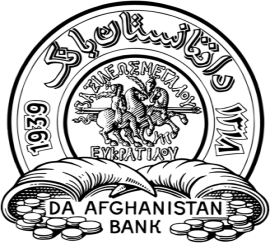 دافغانستان بانکآمريت عمومی نظارت از مؤسسات مالی غیر بانکی     مدیریت جوازدهیفورم تعهد نامه سهمدار شرکت صرافی و یا  خدمات پولی برای اخذ جوازفعالیترهنمود عمومی:اين تعهد نامه توسط سهمدار شرکت خدمات پولي و یا صرافی در حضور داشتکارمند مسوول خدمات پولي و صرافی در مديريت جواز دهي آمريت عمومينظارت از مؤسسات مالی غیر بانکی  یا در زون مربوطه/نمایندگی د افغانستان بانک در ولایات امضاء و شصت گذاری مي گردد. کارمند مسوول خدمات پوليو صرافی مديريت جواز دهي آمريت عمومي نظارت از مؤسسات مالی غیر بانکی و کارمند مسوول خدمات پولی در زون مربوطه /نمایندگی د افغانستان بانک مکلف است که خود را از امضاء و شصت گذاری توسط شخص مالک خدمات پوليمطمئين سازد.تعهد نامه:اين جانب (____________________) ولد (____________________) سهمدار شرکت صرافی و یا  خدمات پولي مي باشم، اظهار و تعهد ميدارم اينکه:طی 10 سال گذشته متهم و مرتکب به هيج نوع جرم جنايي و مالي که به شکل طبيعي و عمدي باشد، نگرديده ام؛بر نقض قوانين پرداخت ماليات متهم و / یا جريمه نشده ام؛در صورت اخذ جواز فعالیت، تمام اجراآت بنده به اساس قوانين، مقرراتو دساتیر وضع شده د افغانستان بانک، سایر قوانین مربوطه و تابع اجازه نامه صادر شده از جانب د افغانستان بانک ميباشد؛جبه عرضه خدمات و فعالیت های ممنوعه مبادرت نمی ورزم؛در صورتیکه نماینده یا نمایندگی داشته باشم، بنده مسئول و پاسخگوی تمام نماينده گي هاي خويش در مرکز و ولايات ميباشم و از تطبیق قوانین و مقررات در تمام فعالیت های خویش بشمول نمایندگی های خویش حصول اطمینان مینمایم؛اگر بعد از ترک پيشه یا لغو جواز، فعاليت های خدمات پولی ام در مرکز و يا ولايات کشور آشکار مي شود، غير قانوني بوده و مسوول ميباشم؛از مکلفیت های خویش در قسمت جلوگیری از پول شویی و مبارزه با تمویل تروریزم آگاهی دارم و در این قسمت قوانین و مقررات مربوطه را جداً تطبیق و رعایت مینمایم؛از مقرره تنظیم فعالیت های صرافان و خدمات پولی و سایر مکلفیت های خویش آگاهی دارم و در قسمت رعایت آن پابند میباشم؛در صورتیکه در معلومات و اسناد ارائه شده از طرف من در فورم درخواستی یا فعالیت ها و تضمین کنندگان من و یا هم سایر موارد ضروری حسب مقرره مربوطه تغیرات بوجود بیاید، در اسرع وقت به مدیریت جوازدهی آمریت عمومی نظارت از مؤسسات مالی غیر بانکی د افغانستان بانک و یا در ولایات به نمایندگی های د افغانستان بانک کتباً اطلاع میدهم؛ اقرار ميدارم که معلومات ارايه شده در اين فورم توسط بنده درست بوده و در اقرار خود صادق میباشم. در صورتيکه معلومات ارايه شده من نا درست باشد و يا کدام تخلف در آن ديده شود، در برابر قانون و مقررات نافذه کشور مسئول ميباشم.اسم سهمدارشرکت صرافی و خدمات پولی: ___________________امضاء سهمدار شرکت صرافی و یاخدمات پولی:___________________شصت سهمدار شرکت صرافی و یاخدمات پولی  :____________________تاريخ:       /       /